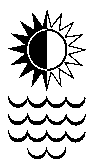 AGENDAApologies Minutes of the Meeting of 29 January 2015The draft Minutes of the meeting in Adelaide have been circulated.Accepted: Seconded:Corrections: Business arising from the Minutes Correspondence and Business arising from the CorrespondenceThe Secretary will summarise the correspondence for the AGM.FIEC subscription and donationObituariesAlan JamesPresident’s Report 2015Report accepted:Report seconded: Secretary’s Report 2015Report accepted:Report seconded: Financial MattersTreasurer’s report for 2015 and Budget for 2016Appointment of AuditorReport and budget accepted:Report and budget seconded:AntichthonEditor’s Report 2015Journal Production Manager’s report 2015Matters to discussMatters Referred on by the CommitteePrize competitions: funding (secretary)New translation prize? (secretary)Outreach to art historians and archaeologists (president)Conference funding and small campus assistance grants: changes to rules (secretary)AAIA/ASCS reciprocal membership (secretary)ASCS CompetitionsAppointment of assessors and co-ordinators for 2016.Winners 2015 (i) Early Career Award   (ii)  Essay Competitions   (iii)  Translation Competitions   (iv)  OPTIMAElection of Office-Bearers, Editorial Committee and AAIA RepresentativeNext General Meetings and ConferencesASCS 38 2017  Wellington (Victoria) 31 Jan - 3 Feb 2017ASCS 39 2018 Brisbane UQASCS 40 2019 Armidale (UNE) Amphorae 2016 HobartDelegation of AuthorityAny Other BusinessFebruary 2016	Kathryn Welch	ASCS Honorary Secretary